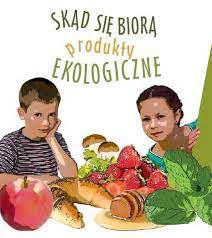 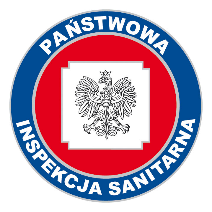 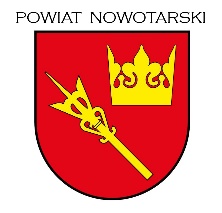      REGULAMIN POWIATOWEGO KONKURSU PLASTYCZNEGO„WYBIERAM EKO PRODUKTY” realizowanego w ramach programu edukacyjnego  „Skąd się biorą produkty ekologiczne?”POSTANOWIENIA OGÓLNE Organizatorem Konkursu jest Powiatowa Stacja Sanitarno-Epidemiologiczna w Nowym Targu, zwana dalej Organizatorem, z siedzibą w Nowym Targu, przy ul. Jana Kazimierza 6 Partnerem Konkursu jest np. Starostwo Powiatowe w Nowym TarguPatronat nad konkursem sprawuje Starosta Powiatu NowotarskiegoCELE KONKURSU Podniesienie wiedzy na temat ekologicznej żywności oraz kształtowanie umiejętności wyboru produktów ekologicznych wśród najmłodszych. Kształtowanie zdrowych nawyków żywieniowych. Wzbudzenie zainteresowania dzieci zdrowym stylem życia. Zwiększenie świadomości oraz wiedzy na temat nawyków higieniczno – zdrowotnych. Wzmocnienie realizacji programu edukacyjnego „Skąd się biorą produkty ekologiczne?”. ZASIĘG I WARUNKI UCZESTNICTWA Konkurs odbywa się na terenie powiatu nowotarskiego  w placówkach, które biorą udział 
w programie „Skąd się biorą produkty ekologiczne?”. Konkurs jest jednoetapowy, rozstrzygany na poziomie powiatowymW Konkursie uczestniczą dzieci uczęszczające do przedszkoli i oddziałów przedszkolnych 
w wieku 5-6 lat. RAMY CZASOWE 1. Zakres czasowy Konkursu: od 1 marca 2023r. do 15 maja 2023r. 2.Termin nadsyłania prac upływa 30 kwietnia 2023r. (decyduje data stempla pocztowego). Wyniki Konkursu zamieszczone zostaną  na stronie internetowej Organizatora: www.gov.pl/web/psse-nowy-targ oraz na profilu Facebook PSSE w Nowym Targu najpóźniej do dnia 15 maja 2023r. Nagrody dla laureatów zostaną przekazane do przedszkoli za pośrednictwem pracowników Powiatowej Stacji Sanitarno – Epidemiologicznej w Nowym Targu lub wręczone w siedzibie organizatora Konkursu.ZAKRES TEMATYCZNY 1. Tematem Konkursu jest wykonanie pracy plastycznej w formacie A4 (technika dowolna) na temat „WYBIERAM EKO PRODUKTY”ZASADY PRZEPROWADZENIA KONKURSU Warunkiem uczestnictwa jest wykonanie pracy plastycznej zgodnie z zakresem tematycznym Konkursu. Praca plastyczna powinna być wykonana samodzielnie przez dziecko i sporządzona                       na potrzeby niniejszego Konkursu.  Prace mogą być wykorzystane i prezentowane w mediach społecznościowych.  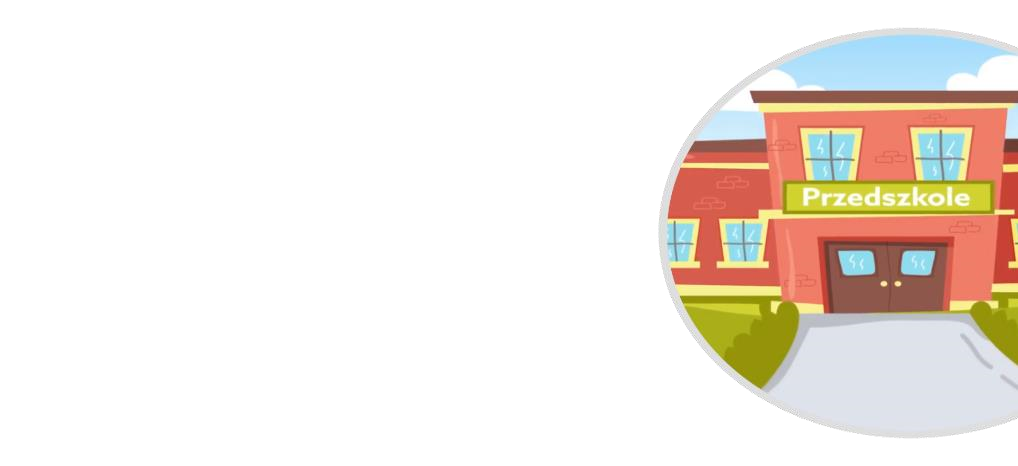 Prace nie spełniające warunków formalnych zostaną odrzucone.         5. Do każdej pracy należy dołączyć:  Załącznik Nr 1 „Karta zgłoszenia do Konkursu Eko produkty na moim stole”. Załącznik Nr 2 „Zgoda przedstawiciela ustawowego dziecka na udział w konkursie, które nie ukończyło 18 roku życia”. Każda placówka może nadesłać na konkurs maksymalnie 3 najlepsze prace. Każda z nich wraz                        z załącznikami jak wyżej powinna znaleźć się w osobnej koszulce. Prace należy przesłać na adres Organizatora: Powiatowa Stacja Sanitarno-Epidemiologiczna w Nowym Targu Dział Oświaty Zdrowotnej i Promocji Zdrowia ul. Jana Kazimierza 6 z dopiskiem: Konkurs Wybieram  Eko produkty. ZASADY OCENY PRAC KONKURSOWYCH Organizator powoła Jury Konkursu, które wyłoni zwycięzców. Głównym kryterium oceny prac będą walory artystyczne jak i pomysłowość oraz zastosowana ciekawa technika. UWAGI DODATKOWE Prace nie spełniające wymogów formalnych (brak Załącznika nr 1 Załącznika nr 2) nie wezmą udziału w Konkursie. Dane uczestników Konkursu będą chronione na podstawie Rozporządzenia Parlamentu Europejskiego i Rady (UE) Nr 2016/679 z dnia 27 kwietnia 2016 r. w sprawie ochrony osób fizycznych w związku z przetwarzaniem danych osobowych i w sprawie swobodnego przepływu takich danych oraz uchylenia dyrektywy 95/46/WE (Dz. U. Unii Europejskiej                Nr L119/1) Materiały nadesłane na Konkurs pozostają do dyspozycji Organizatora na czas nieokreślony.   Autorzy nadesłanych prac zgadzają się na bezpłatne wykorzystywanie prac przez Powiatową Stację Sanitarno-Epidemiologiczną w Nowym Targu do działań niekomercyjnych.  Rozstrzygnięcie Jury jest ostateczne (od werdyktu nie przysługuje odwołanie). Wszystkie sprawy nie uwzględnione w Regulaminie rozstrzyga Organizator. Organizator zastrzega sobie prawo do wprowadzenia zmian w Regulaminie, także ram czasowych  Konkursu z przyczyn niezależnych. Dodatkowe informacje o Konkursie udzielane są przez pracowników Działu Oświaty Zdrowotnej i Promocji Zdrowia PSSE w Nowym Targu, tel. 18 2663165 wew.104 NAGRODY I WYRÓŻNIENIA 1. Organizator przewiduje nagrody rzeczowe dla laureatów za zajęcie I, II, III, IV i V miejsca oraz wyróżnienia. Zwycięzcy konkursu otrzymają:  za zajęcie  I miejsca  –  dyplom i nagroda rzeczowa za zajęcie II miejsca –  dyplom i nagroda rzeczowa za zajęcie III miejsca – dyplom i nagroda rzeczowa za zajęcie IV miejsca – dyplom i nagroda rzeczowa za zajęcie V miejsca –  dyplom i nagroda rzeczowa 2. Jury wybierze również prace wyróżnione -  o ilości tych prac Jury zdecyduje podczas obrad. Autorzy prac wyróżnionych również otrzymają dyplomy i drobne upominki. 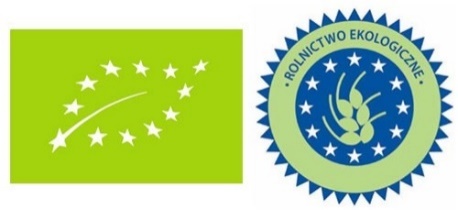 